Lancashire SEND Partnership Improvement Plan 2019 – 2020Update on the Written Statement of Action25 June 2019 Introduction Governance Structure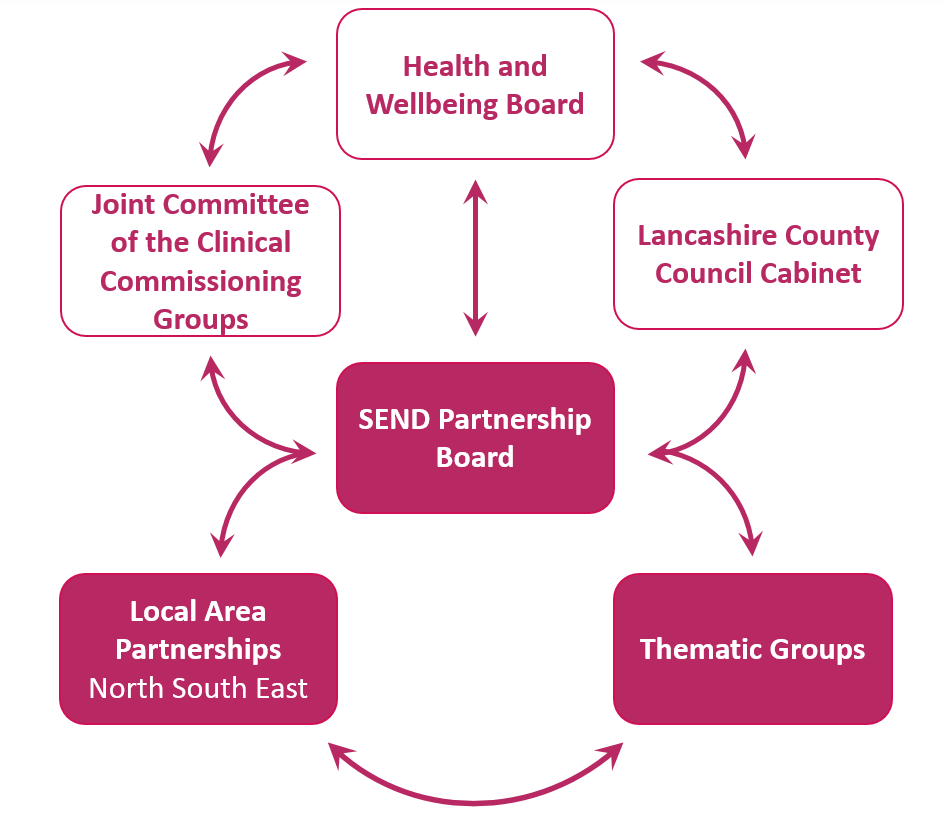 Managing the Improvement Plan – April 2019 onwards Implementing the Improvement PlanAction PlanPriority 1: Plan for and meet the needs of children and young peoplePriority 2: Become equal partners who understand and listen to each other Priority 3: Develop services that are child centred, accessible and responsivePriority 4: Ensure children and young people achieve their potential, ambitions and aspirationsKey: FSP- Foundation Stage Profile, SEN (E) – Children and young people with EHCPs, SEN (K) – Children and young people with SEN supportR- Reading. W- Writing, M- Maths The SEND Partnership has embarked upon a major improvement programme for special educational needs and disability services (SEND) in Lancashire. Following the Ofsted and the Care Quality Commission (CQC) joint inspection of our services for children and young people with SEND, in November 2017 we formed the Lancashire SEND Partnership.  The Partnership brings together representatives from education, health, parents and carers, young people and the local authority; we are committed to working together to give children, young people and their families the support they need.Since the report was published we have established the SEND Partnership Board, produced an action plan supported by detailed delivery plans, made some significant changes to improve services and recruited new people.Areas of Significant ConcernOver the past year the SEND Partnership has been working to address the twelve areas of significant concern that were raised in the inspection and resulted in the requirement to produce a written statement of action. 
The twelve areas were: The lack of strategic leadership and vision across the partnershipLeaders' inaccurate understanding of the local areaWeak joint commissioning arrangements that are not well developed or evaluatedThe failure to engage effectively with parents and carersThe confusing, complicated and arbitrary systems and processes of identificationThe endemic weakness in the quality of Education Health and Care Plans (EHCP’s)The absence of effective diagnostic pathways for Autistic Spectrum Disorders (ASD) across the local area, and no diagnostic pathway in the north of the areaNo effective strategy to improve the outcomes of children and young people who have SEND and/or disabilitiesPoor transition arrangements in 0-25 healthcare servicesThe disconcerting number of children and young people who have an EHCP or statement of SEN who are permanently excluded from schoolThe inequalities in provision based on locationThe lack of accessibility and quality of information on the local offer. What we have done so farWorking together in partnership, we have been ensuring the foundations for continuous improvement and ongoing development are in place for the long term.   Although there is much more to do, a great deal has been achieved by working together and sharing our different perspectives.A governance structure is in place across local area, with accountable officers for SEND in the local authority and the Clinical Commissioning Groups (CCG’s). The Partnership has an agreed vision and strategy to drive improvement and is improving its knowledge about SEND across the local area with the production of a Joint Strategic Needs Assessment (JSNA) and data dashboard. An Executive Director of commissioning for the Integrated Care System (ICS) has been appointed to improve the joint commissioning arrangements, including children’s commissioning.  The speech, language and occupational therapies are a priority for recommissioning and appointed contractors are required to nominate a SEND champion. A pan-Lancashire Neurodevelopmental Assessment and Diagnostic high-level pathway has been agreed by the ICS and SEND Partnership Board. A diagnostic ASD pathway has been implemented across Morecambe Bay. The SEND Partnership has engaged with parent carers as a priority; with representatives’ members of the Board and all working groups. A co-production strategy has been developed with parent carers and the Personal Online Evaluation Tool (POET) survey broadened to include those receiving SEND support, so that feedback includes all those with SEND. A Designated Clinical Officer (DCO) service is in place across the local area to support parent carers and professionals access the health care system. The Local Offer is currently being redesigned, to provide accessible, high quality information.The EHCP process has been reviewed and a Quality Framework agreed; an audit programme is in place and auditors are being trained to ensure the quality of plans improves. To improve the outcomes for children and young people with SEND, a programme of action has been agreed with schools and the outcomes for all SEND pupils discussed during termly school advisor visits. Children and young people with an EHCP and at risk of exclusion are being closely monitored and additional support provided. Conferences for Governors have been held and thirty SEND reviewers trained across the local area. A review of support for children and young people with social emotional and mental health needs in alternative provision is underway. Whilst doing this work, we have been listening to and considering feedback from families and practitioners to ensure we understand what needs to change in the future. We are committed to continuing our work together to deliver improvement and ensure that children and young people remain at the heart of service delivery. To implement this updated plan we are working through thematic and action leads as detailed in the following table: Thematic GroupsFour thematic groups of work are aligned with the priorities in the SEND strategy; their role is to oversee progress on action and ensure interconnectivity across the improvement programmeThematic GroupsFour thematic groups of work are aligned with the priorities in the SEND strategy; their role is to oversee progress on action and ensure interconnectivity across the improvement programmeThematic GroupsFour thematic groups of work are aligned with the priorities in the SEND strategy; their role is to oversee progress on action and ensure interconnectivity across the improvement programmeThematic GroupsFour thematic groups of work are aligned with the priorities in the SEND strategy; their role is to oversee progress on action and ensure interconnectivity across the improvement programmeThematic GroupsFour thematic groups of work are aligned with the priorities in the SEND strategy; their role is to oversee progress on action and ensure interconnectivity across the improvement programme1. Meeting NeedSally Richardson Head of Inclusion2. Equal PartnersSam Jones, Parent, Carer Forum Chair/ Gareth Jenkins SEND Partnership Engagement Lead3. Accessible ServicesHilary FordhamCCG Lead for SEND4. Achieving Success Sarah CallaghanDirector of EducationAction LeadsWorkforce development (teaching and learning) Sian Rees, SEND Improvement PartnerMulti-agency workforce developmentDiane Booth, SEND Partnership Health Lead/ Rachel Rump, LCC Skills Learning and Development OfficerQuality of planning, procedures and processesSally Richardson, Head of InclusionData and informationCeline Salisbury, Service Redesign Manager NHS/Elaine Heaton, Key Schools Project Team LeaderCommunication and engagement Gareth Jenkins, SEND Partnership Communications and Engagement LeadService improvement and commissioning Hilary Fordham CCG Lead for SEND/Dave Carr, Head of Service Policy Information and Commissioning Service transition  Charlotte Hammond, Head of Service Learning Disabilities, Autism and Mental HealthImproving outcomes and supportPaul Duckworth, Acting Head of Service Education, Quality and Performance Preparing for adulthoodAjay Sethi, Head of Service, Learning and SkillsAction leads will involve a broader range of partners as appropriate, enabling detaileddiscussion and completion of work within agreed timescalesAction leads will involve a broader range of partners as appropriate, enabling detaileddiscussion and completion of work within agreed timescalesAction leads will involve a broader range of partners as appropriate, enabling detaileddiscussion and completion of work within agreed timescalesAction leads will involve a broader range of partners as appropriate, enabling detaileddiscussion and completion of work within agreed timescalesAction leads will involve a broader range of partners as appropriate, enabling detaileddiscussion and completion of work within agreed timescalesVision and PrioritiesAlthough there is a great deal of work to be done and we know we are not there yet, we have high aspirations and share a commitment to achieve change. It is our vision to be able to describe our services and our partnership in this way: We are passionate about planning for and meeting the needs of children and young people with special educational needs and disabilities;We work together, as equal partners, who understand and listen to each other;Our highly regarded services are child centred, accessible and responsive;Our children and young people are supported to achieve their potential and ambitions, as valued members of the community.To achieve this vision, we will be continuing our improvement work with a focus on four priority areas:Priority 1: 	Plan for and meet the needs of children and young people Priority 2:  	Become equal partners who understand and listen to each other Priority 3:	Develop services that are child centred, accessible and responsivePriority 4:  	Ensure children and young people achieve their potential and ambitionsThis Plan focuses on the key priorities identified as part of the inspection process and through our ongoing partnership work.  To secure improvement and deliver consistently good services for children and young people with SEND and their families, the Plan sets out the actions, expected outcomes, improvement measures, responsible person, targets and due dates.  The actions set out in this Plan will help to deliver the partnership vision and strategy.Each outcome will be assessed as part of our monitoring arrangements, using the descriptions below:Key Performance IndicatorsMeasures of our performance have been agreed for each priority to assess the impact of activity and continue to drive improvement.  These are included following each priority action plan.EvaluationWe will evaluate our work, using internal and external quality assurance processes such as surveys, audits and reviews, to assess the impact we are making.  We will build a partnership evaluation process into the work programme of the Board to ensure the Improvement Plan is being implemented and the outcomes are being achieved.  ActionDueLead1.1Implement the SEND Review process to support the inclusion of children and young people SEND Improvement Partner1.1.1Develop the SEND Review offer for all education settings in partnership with LSSHTA March 2019SEND Improvement Partner C1.1.2Create local resource ‘maps’ with partners to include signposting for support, advice and practical materials May 2019 Head of Specialist Teaching Service G1.2Consider how we can use our collective resources more creatively SEND Partnership Board 1.2.1Increase the education skills base of LA SEND Service Integrated Assessment TeamsSeptember 2019Head of Inclusion A1.2.2Determine how specialist teachers are deployed to support schools with children who may have more complex needsSeptember 2020Head of Inclusionn/s1.3Develop the SEND workforce programme SEND Partnership Health Lead/ LCC Skills Learning and Development Officer1.3.1Implement training for health provider SEND Champions  April 2019SEND Partnership Health Lead C1.3.2Develop a strategic, universal and targeted workforce offer for education settings with education partnersJune 2019SEND Improvement PartnerG1.3.3Develop a SEND multi-agency workforce strategy, in the context of national standards, to include core and targeted learning opportunitiesDecember 2019Task and Finish GroupG1.3.4Increase the number of education and health staff who have received youth mental health first aid (YMHFA) training April 2020SEND Partnership Health LeadA1.4Review and share policies and proceduresHead of Inclusion1.4.1Co-produce information about a graduated response to SEND support, identifying needs and requesting an assessment to ensure this is clear and transparent. April 2019Head of InclusionR1.4.2Co-produce information about the assessment and planning process for SEND supportJuly 2019Head of InclusionA1.4.3Develop a shared understanding and consistency about categorisation of need across all partnersJuly 2019Principal Educational Psychologist/ SEND Partnership Health LeadA1.4.4Review the Short Breaks Strategy and commissioning arrangements with parent, carers to improve access and consistency August 2019Head of Inclusion A1.4.5Review the Personal Budget policy, analyse take-up and determine future approach in partnership with parent carers September 2019LA Inclusion Service ManagerA1.4.6Develop a transparent, accessible framework for assessment and/or support from the Children with Disabilities social work teamJanuary 2020Head of Inclusion n/s1.5Put in place a multi-agency audit process, to improve the quality of Education Health and Care plansHead of Inclusion 1.5.1Implement a multi-agency audit process, including training for auditors, commencing with a pilot phase March 2019LA Inclusion Service Manager G1.5.2Undertake and utilise findings from regular case audits on the quality of plans to identify themes, inform training and drive activity at a local level (CSC IP 3.4.6)September 2019LA Inclusion Service ManagerA1.5.3Utilise service wide findings from case audits on the quality of plans to inform activity and secure a consistent countywide approach (Children’s Services Improvement Plan (CSC IP 3.4.7)June 2020Head of Inclusion n/s1.6Expect all partners to contribute to the consideration and analysis of individual children’s needs Head of Inclusion 1.6.1Implement the EHC Plan quality standards and audit framework (CSC IP 5.2.4)January 2019Head of Inclusion C1.6.2Train and support all EHCP auditors to ensure consistency of approach (CSC IP 5.2.5)March 2019SEND Auditor/ Audit Team ManagerG1.6.3Audit a range of EHC plans including at transition to secondary school, Year 9 and post 16 (CSC IP 5.2.6)June 2019SEND Auditor A1.6.4Individual services and providers to secure improvement in the advice given for EHC Plans September 2019DCOs/ Director of Children's Social Care/ Education Board representativesA1.6.5Ensure children, young people and parent carers views are considered and reflected in EHC Plans September  2019SEND Auditor/LA Inclusion Service Managers A1.6.6Audit a sample of new EHC Plans issued from January 2019 within the first year (CSC IP 5.2.7)January 2020SEND AuditorG1.6.7Consider in partnership a process for quality assuring SEN support plansJune 2020SEND Auditorn/s1.7Improve our processes so that we reduce bureaucracy Head of Inclusion1.7.1Ensure that CLA and care leavers with SEND have their healthcare needs identified, assessed and met, and that there is oversight across the local area.  (CSC IP 4.7.10)March 2019 Director of Children's Social CareC1.7.2Implement the electronic case management system to manage the EHCP process efficiently and improve communication with parent carers and professionals June 2019LA Systems Lead/ LA Inclusion Service Manager R1.7.3Review best practice to inform an integrated statutory assessment and decision-making process, which is clear and transparent. July 2019Head of Inclusion n/sPriority 1: Key Performance IndicatorsPriority 1: Key Performance IndicatorsPriority 1: Key Performance IndicatorsPriority 1: Key Performance IndicatorsPriority 1: Key Performance IndicatorsPriority 1: Key Performance IndicatorsPriority 1: Key Performance IndicatorsPriority 1: Key Performance IndicatorsPriority 1: Key Performance IndicatorsRefMeasureResponsible OfficerFrequencyLatest Performance 17/18Target 18/19Target 19/2017/18 Stat Neighbours Average17/18 National Average1aPractitioners rate the level of help and support children and young people with SEND receive to meet their needs (via the POET Survey)SEND Partnership Communication and Engagement LeadAnnualGood 27%Good 40%Good 50%Not available Not available1b (i)Social Care contributions to EHC Plans are completed and timelyDirector of Children’s Social Care MonthlyN/ABaseline March 2019tbc based on March 19 performanceNot availableNot available1b (ii)Health contributions to EHC Plans are timelyResponsible Officer for Health MonthlyN/ABaseline January 2019tbc based on Jan 19 performanceNot availableNot available1cPercentage of EHCP’s completed within 20 weeks Head of Inclusion Bi-monthly84.7%90% 90%Available May 1967%1dAnnual EHCP Reviews completed within timescalesHead of InclusionBi-monthlyN/ABaseline from July 2019tbc based on 18/19 performanceNot availableNot available1eNumber of EHCP audits assessed as Outstanding or Good Head of InclusionBi-monthlyN/A Baseline from May2019tbc based on May19 performanceNot availableNot available1fPercentage of CYP with EHCP educated in mainstream school Head of Inclusion Annual4040425550.91gIncrease the number of staff attending youth mental health first aid training (Lancashire and South Cumbria)Midlands and Lancashire Commissioning Support Unit6 monthly 183174250Not availableNot availableActionDueLead2.1Share our data to help us all make more informed decisions Head of Inclusion/ MLCSU representative2.1.1Report JSNA outcomes to the SEND Partnership Board to inform future service requirements and workforce development needs January 2019Principal Educational PsychologistC2.1.2Complete and publish a Joint Strategic Needs Analysis (JSNA) to support understanding of health, social care and education need across the local area (CSC IP 5.1.5)March 2019Principal Educational PsychologistC2.1.3Keep the JSNA updated to ensure data remains relevant and useful Quarterly Inclusion Service Data Lead / Health Data LeadA2.1.4 Develop a data dashboard communicating shared performance measures to inform CYP, parent carers and stakeholders of progress (CSC IP 5.1.6)April 2019Inclusion Service Data Lead/ Health Data Lead C2.2Collate and analyse feedback from children, young people, parent carers and practitioners to inform improvement Communication and Engagement Lead2.2.1Report POET outcomes to the SEND Partnership Board to inform service improvement and development April 2019Communication and Engagement LeadC2.2.2Research the approach and models used in other areas to capture feedback from parents, carers, children and young peopleJune 2019Communication and Engagement Lead A2.3Include all partners in our improvement and development work SEND Improvement Partner/ SEND Partnership Health Lead2.3.1Implement the partnership co-production strategy – Working Together – in individual services and provisionsJanuary 2019- ongoingSEND Partnership BoardA2.3.2Review current working group structure to ensure this supports the delivery of the Improvement Plan from March 2019 onwards February 2019SEND Improvement PartnerC2.3.3Expand the membership of the Parent Carer Forum to ensure it is more representative of parent carers across the county, reflecting geography, age range and needDecember 2019Lancashire Parent, Carer Forum Chair A2.4Put in place SEND Local Area Partnerships to improve communication and share informationSEND Partnership Health Lead2.4.1Establish Local Area Partnerships, with named representatives from statutory servicesJanuary 2019SEND Partnership Health Lead C2.5Continue to develop the ‘Local Offer’ so that it is user friendly and locally specificCommunication and Engagement Lead2.5.1Work with stakeholders to determine the look and style of the new website. Determine project scope, deliverables and next steps with providersJanuary 2019Communication and Engagement LeadC2.5.2Undertake build phase and test site with parent carers, young people and practitioners to create a working versionApril 2019Local Offer Commissioned Service R2.5.3Launch new Local Offer and promote engagement with stakeholdersJune 2019Communications and Engagement LeadR2.5.4Establish programme of ongoing content review and evaluationSeptember 2019Communications and Engagement Leadn/s2.5.5Report engagement and feedback to the SEND Partnership BoardSeptember 2019Communications and Engagement Leadn/s2.6Work with POWAR, school and college councils to involve more children and young people in the development of services Head of Inclusion 2.6.1Review current specification and provider arrangements, to secure involvement from a broader range of young people with SEND across all partner organisationsDecember 2019LA Participation Lead/LA Inclusion Service ManagerA2.6.2Ensure young people with SEND are represented on the wide range of participation groups for children and young people including those with SEN support December 2019LA Participation Lead/SEND Partnership Health Lead A2.7Share the effective practice that is taking place more widely Head of Inclusion2.7.1Share good practice about identifying and meeting needs through a regular feature in the SEND Partnership Newsletter, to include case studies from school SENCO’s April 2019SEND Communications and Engagement LeadG2.7.2Deliver event with Further Education providers to share good practice, including effective transition and pathways for young people with SEND May 2019The Lancashire Colleges  SEND Partnership R2.7.3Establish a Lancashire pledge for 'Inclusive Practice of SEND' in partnership with parents, carersJuly 2019 LA SEND Advisor A2.7.4Host multi-agency SEND event to share good practice and lessons learned through the process of improvementJune 2020Chair Parent Carer Forum supported by SEND Partnership n/sPriority 2: Key Performance Indicators	Priority 2: Key Performance Indicators	Priority 2: Key Performance Indicators	Priority 2: Key Performance Indicators	Priority 2: Key Performance Indicators	Priority 2: Key Performance Indicators	Priority 2: Key Performance Indicators	Priority 2: Key Performance Indicators	Priority 2: Key Performance Indicators	RefMeasureResponsible OfficerFrequencyLatest Performance 17/18Target 18/19Target 19/2017/18 Stat Neighbours Average17/18 National Average2a (i)Users rate the quality of the Local OfferSEND Partnership Communication and Engagement Lead QuarterlyN/ABaseline 2019increase in "good" ratingNot availableNot available2a (ii)Users rate the content of the Local OfferSEND Partnership Communications Lead QuarterlyN/ABaseline 2019increase in "good" ratingNot availableNot available2b (i)Inclusion Service feedback number of complaints Head of Inclusion Annual188179170Not availableNot available2b (ii)Inclusion Service feedback number of compliments Head of Inclusion Annual114108102Not availableNot available2c (i)DCO service number of issues raisedMidlands and Lancashire Commissioning Support UnitQuarterly N/ABaseline 2019No target Not availableNot available2c (ii)DCO service number of issues resolvedMidlands and Lancashire Commissioning Support UnitQuarterlyN/ABaseline 2019Increase in issues  resolved tbaNot availableNot available2dNumber of mediation cases that were followed by appeals to tribunal Head of Inclusion Annual444Not availableNot availableActionDueLead3.1Target the support available from specialist services more effectively Responsible Officer for Health/ Head of Service Policy Information and Commissioning3.1.1Work with health providers, schools, colleges and commissioners to implement the recommendations following the review of the Specialist Nursing ServiceMarch 2020Senior Commissioning Manger F&WCCG / Head of Service Policy Information and CommissioningG3.1.2Develop and improve relationships with tertiary health centres to ensure information is readily available for parents, local providers, education and social care as necessary March 2020SEND Partnership Health Lead G3.1.3As part of broader work taking place about funding arrangements for individual packages of care (CHC Review for children and wider IPA review), ensure the process of allocating resources for those with complex needs, including those with SEND, is consistent in approach and methodology, to include short-term agreements and also review of the use of Personal Health BudgetsApril 2020SEND Partnership Health Lead / Head of Service Policy Information and CommissioningA3.1.4Review and refresh the commissioning framework for independent non-maintained provisionSeptember 2020Head of Service Policy Information and Commissioning n/s3.2Be creative in providing easier and earlier access to specialist services April   2020Head of InclusionCCG Lead for Health  3.2.1Increase access to advice and support from SEND Services, including for SENCO’s, for example through webinars, YouTube videos and ‘drop in’ sessions June 2019LA Inclusion Service Manager A3.3 Ensure all service leads, including SENDO’s and DCO’s, are well known and active in the local area LA Inclusion Service Manager / SEND Partnership Health Lead3.3.1Develop and implement consistent local arrangements to ensure parent carers and professionals have regular access to DCO'sMarch 2019SEND Partnership Health leadC3.3.2Develop and implement consistent local arrangements to ensure parent carers and professionals have regular access to SENDO'sJune 2019LA Inclusion Service ManagerA3.3.3Develop and implement consistent local arrangements to ensure parent carers and professionals have regular access to a range of other professionalsSeptember 2019Local Area PartnershipsG3.4Implement the neurodevelopmental diagnostic pathway Responsible Officer for Health3.4.1Implement neurodevelopmental diagnostic pathway across ICS to include NICE compliant diagnostic pathway for ASD and links to Thrive CAMHS re-design model.July 2020Chief Operating Officer MBCCG/ Lead Consultant Paediatrician A3.5Continue to review service provision so that it is more consistentDirector of Public Health3.5.1Review the current provision and develop a multi-agency school readiness pathway, including the pathway between health visiting and Early Years settings. September 2019Head of Service Health Equity, Welfare & Partnershipsn/s3.5.2Develop a health promotion campaign aimed at parents and carers to address school readiness.September 2019Head of Service Health Equity, Welfare & PartnershipsA3.6Re-commission Speech and Language and Occupational Therapy Services Head of Service Policy Information and Commissioning3.6.1Submit refreshed joint Speech and Language Service specification to the December Children and Maternity Commissioners Network for final comments / agreement from CCGsJanuary 2019Policy Information and Commissioning LeadC3.6.2Discuss new service specification for Speech and Language Services with key providersJanuary 2019Policy Information and Commissioning Lead C3.6.3Agree contracting arrangements for Speech and Language Services with CCGs /ProvidersMarch 2019Policy Information and Commissioning LeadC3.6.4Agree associate contracts, including the refreshed Speech and Language Service specification, through CCG/LA Governing Body/decision making arrangements April 2019Policy Information and Commissioning LeadR3.6.5Review / refresh LCC Occupational Therapy Service Specification and associated pathwaysApril 2019Policy Information and Commissioning LeadR3.6.6Agree contracting arrangements for Occupational Therapy Services with CCGs /ProvidersJuly 2019Policy Information and Commissioning LeadR3.6.7Agree contract variations to reflect new service specificationOctober 2019Policy Information and Commissioning Leadn/s3.7Develop a commissioning plan which is informed by the JSNAHead of Service Policy Information and Commissioning3.7.1Provide a link between the SEND Partnership Board and the Lancashire and South Cumbria Children and Young People's Emotional Wellbeing and Mental Health Transformation Board, ensuring the SEND Partnership Board is sighted on key issues/risks in delivering the Transformation Plan 2015 – 2020OngoingHead of Service Policy Information and Commissioning  G3.7.2Assess the outcomes from the JSNA to determine which vulnerable groups require improved service delivery and agree action plan September 2019Head of Service Policy Information and CommissioningA3.7.3For those services to be commissioned at an ICS level agree joint commissioning function   December 2019Responsible Officer for Health/ Head of Service Policy Information and CommissioningA3.7.4Develop evaluation and monitoring system for jointly commissioned services at ICS level    April 2020Responsible Officer for Health/ Head of Service Policy Information and Commissioning n/s3.7.5Use the JSNA to ensure the commissioning arrangements are strengthened to deliver improved outcomes across the local areaSeptember 2020Head of Service Policy Information and Commissioningn/s3.8Consider the role of advocates for children and young people with SEND as they become young adultsHead of Service Policy Information and Commissioning3.8.1Review arrangements for independent advocacy for young people undergoing transition assessments (section 67 care act)July 2019Head of Service Policy Information and CommissioningA3.9Develop arrangements to improve transition across our provision and services 3.9.1Establish, through the SEND Partnership Board, a cross-service transitions group to ensure an overall approach to transition is developed April 2019Head of Service, Learning Disabilities, Autism and Mental Health G3.9.2Develop a strategy for transition from children's services into adult services, including 0-25 healthcare servicesAugust 2019SEND Partnership Health LeadA3.9.3Agree priorities and action plan to improve transition in each priority sectorDecember 2019 SEND Partnership Health Leadn/sPriority 3: Key Performance IndicatorsPriority 3: Key Performance IndicatorsPriority 3: Key Performance IndicatorsPriority 3: Key Performance IndicatorsPriority 3: Key Performance IndicatorsPriority 3: Key Performance IndicatorsPriority 3: Key Performance IndicatorsPriority 3: Key Performance IndicatorsPriority 3: Key Performance IndicatorsRefMeasureResponsible OfficerFrequencyLatest Performance 17/18Target 18/19Target 19/2017/18 Stat Neighbours Average17/18 National Average3aParent, carers rate the level of help and support their child has received (via the POET Survey)SEND Partnership Communication and Engagement LeadAnnualVery Good/ Good 67%Very Good/ Good 70%Very Good/ Good 75%Not available 60%3bImprovement in health outcome measures for Speech and Language servicesMidlands and Lancashire Commissioning Support Unit6 monthlyNot availableNot availableTarget to be confirmed(data available 2020 onwards)Not availableNot available3cAverage time in weeks from referral to clinical triage/ intake assessment North Lancashire ASD diagnostic pathwayMidlands and Lancashire Commissioning Support Unit6 monthlyNot availableNot availableTarget to be confirmed (data available June 2019)Not availableNot available3dReduce time from referral to decision for continuing health care funding (non-emergency)Senior Manager, Children and Maternity System MBCCG6 monthlyNot availableNot availableTarget to be confirmed (data available June 2019)Not availableNot available3eIncrease the number of CYP with an EHCP who have a personal health budgetSEND Partnership Health Lead6 monthlyNot availableNot availableTargets to be establish post review (June 2019)Not availableNot available3fNumber of drop in clinics available for health servicesSEND Partnership Health Lead6 monthly234Not availableNot availableActionDueLead4.1 Ensure children and young people achieve in their education at least as well as in other parts of the country Director of Education, Quality and Performance4.1.1Implement a co-produced strategy and action plan to improve education outcomes for children and young people with SEND (CSC IP 1.1.2)June 2019Director of Education, Quality and PerformanceA4.1.2Analyse the outcomes for children and young people with SEND and agree targets for improvement (CSC IP 4.6.9)October 2019Director of Education, Quality and Performancen/s4.1.3Implement a programme of action to achieve the agreed targets for improvement (CSC IP 4.6.10)November 2019Director of Education, Quality and Performancen/s4.2Implement a partnership model with schools for Alternative ProvisionDirector of Education, Quality and Performance4.2.1Review the current approach and operation of alternative provision and support in both primary and secondary sectors March 2019 Director of Education, Quality and Performance/SEND Improvement PartnerC4.2.2Develop and implement primary inclusion hubs across all districts in partnership with primary school partnersApril 2019Head of Service Education Quality and Performance G4.2.3Work with secondary school partners to implement the recommended outcomes following the secondary focused Social Emotional Mental Health/Alternative Learning Provision review September 2019 Director of Education, Quality and PerformanceA4.2.4 Review approach and operation of alternative provision with all providers, continuing to roll out across local areaSeptember 2020Director of Education, Quality and Performancen/s4.3Consider a coherent model to deliver support Head of Inclusion 4.3.1Review the current approach to and offers of SEND support in partnership with education leadersJune 2019SEND Improvement PartnerA4.3.2Develop a consistent model of support, in partnership with education leaders, from special schools and other providers September2019 Head of Inclusion n/s4.3.3Agree implementation plan to roll out model/approach December 2019 Head of Inclusion n/s4.3.4Review model/approach with education providers and service users December 2020 Head of Inclusion n/s4.4Develop 16-19 provision which supports increased choice and independence to prepare young people for adulthood Head of Service Learning and Skills/ Head of Inclusion4.4.1Implement a strategy to develop a more sustainable model of independent living for young peopleJan 2019Head of Service Learning Disabilities, Autism and Mental Health C4.4.2Share destinations data with secondary education providers to agree priorities for action which will increase the number of young people with SEND in education, employment and trainingApril 2019Head of Service Learning and SkillsC4.4.3Work with providers to ensure that young people with SEND have the Careers Education Information Advice Guidance they need in key stage 5 to prepare them for adulthood and increase the proportion securing a positive destinationApril 2019Head of Service Learning and Skills G4.4.4Develop a Suitability and Sufficiency Strategy and action plan to guide the development of local specialist and supported provisionJune 2019Head of Inclusion A4.4.5 Work with providers to develop a range of 16-19 options which meet increasing need, whilst providing greater choice and independence March 2020Head of Service Learning and Skills/ Head of InclusionA4.4.6Work with providers as part of the annual review process to ensure that young people with an EHCP have the Careers Education Information Advice Guidance they need to support their transition to adulthood and increase the proportion securing a positive destinationApril 2020Head of Inclusionn/s4.4.7Expand the programme of supported internships (Project Search) for young people with SEND across the partnership April 2020LA Inclusion Service Manager / SEND Partnership Health Leadn/s4.4.8Work with providers to review and develop new proposals for supported employment and social enterprise, to increase number of young people in paid employmentJune 2020Head of Service Learning Disabilities, Autism and Mental HealthAPriority 4: Key Performance Indicators Priority 4: Key Performance Indicators Priority 4: Key Performance Indicators Priority 4: Key Performance Indicators Priority 4: Key Performance Indicators Priority 4: Key Performance Indicators Priority 4: Key Performance Indicators Priority 4: Key Performance Indicators Priority 4: Key Performance Indicators Priority 4: Key Performance Indicators Priority 4: Key Performance Indicators Priority 4: Key Performance Indicators Priority 4: Key Performance Indicators Priority 4: Key Performance Indicators RefMeasureResponsible OfficerFrequencyLatest Performance 17/18Latest Performance 17/18Target 18/19Target 18/19Target 19/20Target 19/2017/18 Stat Neighbour  Average17/18 Stat Neighbour  Average17/18 National Average17/18 National Average4aChildren and young people rate the support they've received to develop independence and the skills to be ready for the next steps (via POET Survey)SEND Partnership Communication and Engagement LeadAnnualGood 67%Good 67%Good 70%Good 70%Good 75%Good 75%Not available Not available 51%51%4b(i)Attainment for children and young people with SEND (FSP)Head of Education, Quality and PerformanceAnnual2.5SEN(E) 22.1SEN(K)2.9SEN(E)24SEN(K)3.3SEN(E)25SEN(K)3.2SEN(E)24 SEN(K)4.9SEN(E)27.7SEN(K)4b (ii)Attainment for children and young people with SEND (KS1)Head of Education, Quality and PerformanceAnnualSEN(E)SEN(K)SEN(E)SEN(K)SEN(E)SEN(K)SEN(E)SEN(K)SEN(E)SEN(K)4b (ii)Attainment for children and young people with SEND (KS1)Head of Education, Quality and PerformanceR7279291133103113334b (ii)Attainment for children and young people with SEND (KS1)Head of Education, Quality and PerformanceW5187209227229254b (ii)Attainment for children and young people with SEND (KS1)Head of Education, Quality and PerformanceM82910311133113413264b (iii)Attainment for children and young people with SEND (KS2)Head of Education, Quality and PerformanceAnnual10SEN(E)21SEN(K)12SEN(E)23SEN(K)14SEN(E)26SEN(K)8SEN(E)24SEN(K)9SEN(E)24SEN(K)4b (iv)Progress for children and young people with SEND (KS2)Head of Education, Quality and PerformanceAnnualSEN(E)SEN(K)SEN(E)SEN(K)SEN(E)SEN(K)SEN(E)SEN(K)SEN(E)SEN(K)4b (iv)Progress for children and young people with SEND (KS2)Head of Education, Quality and PerformanceR-3.7-0.8-3.5-0.7-3.4-0.5-4.0-0.9-3.8-1.04b (iv)Progress for children and young people with SEND (KS2)Head of Education, Quality and PerformanceW-4.4-1.7-4.3-1.6-4.1-1.5-4.6-2.0-4.1-1.84b (iv)Progress for children and young people with SEND (KS2)Head of Education, Quality and PerformanceM-4.5-0.7-4.4-0.6-4.3-0.5-4.2-4.2-1.04b (v)Attainment for children and young people with SEND (KS4)Head of Education, Quality and PerformanceAnnual12.9SEN(E)31.8SEN(K)13.5SEN(E)32.3SEN(K)14.1SEN(E)33.8SEN(K)12.7SEN(E)31.8SEN(K)13.5SEN(E)32.2SEN(K)4b (vi)Progress for children and young people with SEND (KS4)Head of Education, Quality and PerformanceAnnual-1.3SEN(E)-0.5SEN(K)-1.1SEN(E)-0.3SEN(K)-0.5SEN(E)-0.1 SEN(K)-1.1SEN(E)-0.5SEN(K)-1.1SEN(E)-0.4SEN(K)4cCombined NEET and Not Known percentage of 16 and 17yr olds with SENDHead of Learning and SkillsAnnual13.7%, December 2017 – February 2018 average13.7%, December 2017 – February 2018 average14.7% December 2018 – February 2019 average14.7% December 2018 – February 2019 average13.5%December 2019 – February 2020 average13.5%December 2019 – February 2020 averageNot availableNot availableNot availableLancashire Overall Combined NEET and Not Known is 8.3%Not availableLancashire Overall Combined NEET and Not Known is 8.3%4d16 and 17yr olds with SEND participating in education and trainingHead of Learning and SkillsAnnual77.9% as at March 201877.9% as at March 201880.0% as at March 201980.0% as at March 201981.5% as at March 202081.5% as at March 2020Not availableNot available81.4% as at March 201881.4% as at March 20184eKey stage 5 destination measures by SEN (state funded mainstream schools) – any sustained education or employment destinationHead of Learning and SkillsAnnual81%, 2016/17 destination of 2015/16 cohort81%, 2016/17 destination of 2015/16 cohort82%, 2017/18 destination of 2016/17 cohort82%, 2017/18 destination of 2016/17 cohort83%, 2018/19 destination of 2017/18 cohort83%, 2018/19 destination of 2017/18 cohortNot availableNot available86%86%4fKey stage 5 destination measures by LLDD (state funded colleges) – any sustained education or employment destinationHead of Learning and SkillsAnnual84%, 2016/17 destination of 2015/16 cohort84%, 2016/17 destination of 2015/16 cohort85%, 2017/18 destination of 2016/17 cohort85%, 2017/18 destination of 2016/17 cohort86%, 2018/19 destination of 2017/18 cohort86%, 2018/19 destination of 2017/18 cohortNot availableNot available85%85%4g (i)Number of SEND young people with EHCPs receiving a permanent exclusionHead of Education, Quality and Performance Annual27275522Not availableNot availableNot availableNot available4g (ii)Number of permanent exclusions from special schoolsHead of Education, Quality and PerformanceAnnual220000Available June 2019Available June 2019Available June 2019Available June 20194hPercentage of persistent school absentees with EHCP’sHead of Education, Quality and PerformanceAnnual5.8%5.8%5.85.85.85.86.2%6.2%6.6%6.6%